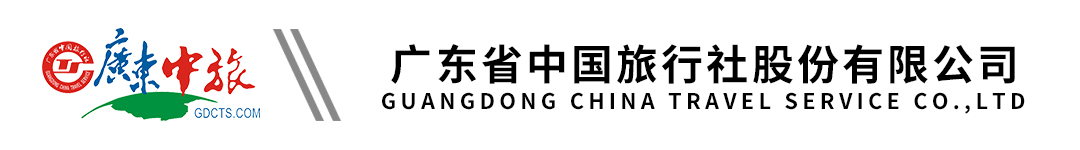 埃及尼罗河游轮全景游10天 | 开罗 | 红海 | 卢克索 | 尼罗河游轮（阿斯旺 | 柯翁波 | 埃福德）（深圳HU）行程单行程安排费用说明自费点其他说明产品编号AA202401111FH出发地全国联运目的地埃及行程天数10去程交通飞机返程交通飞机参考航班（注意：仅供参考，实际以出团通知书告知航班信息为准）：（注意：仅供参考，实际以出团通知书告知航班信息为准）：（注意：仅供参考，实际以出团通知书告知航班信息为准）：（注意：仅供参考，实际以出团通知书告知航班信息为准）：（注意：仅供参考，实际以出团通知书告知航班信息为准）：产品亮点【醉美旅游季·豪送三大升级包】：【醉美旅游季·豪送三大升级包】：【醉美旅游季·豪送三大升级包】：【醉美旅游季·豪送三大升级包】：【醉美旅游季·豪送三大升级包】：天数行程详情用餐住宿D1深圳早餐：X     午餐：X     晚餐：X   飞机D2深圳（飞机）开罗早餐：X     午餐：特色鸽子餐     晚餐：当地晚餐   开罗五星酒店（Le Passage或Tolip或The Guard hotel或Swiss Inn或同级）D3开罗（飞机）阿斯旺早餐：酒店自助早餐或打包盒餐或机上早餐     午餐：游轮自助午餐     晚餐：游轮自助晚餐   尼罗河五星豪华游轮D4阿斯旺（游轮）科翁坡（游轮）埃德福早餐：游轮自助早餐     午餐：游轮自助午餐     晚餐：游轮自助晚餐   尼罗河五星豪华游轮D5埃德福（游轮）卢克索早餐：游轮自助早餐     午餐：游轮自助午餐     晚餐：游轮自助晚餐   尼罗河五星豪华游轮D6卢克索—红海   沙漠高速路，车程约4小时，中间休息站停留约20分钟早餐：游轮自助早餐     午餐：酒店自助午餐     晚餐：酒店自助晚餐   红海海边五星度假村酒店（Sea Star beau Rivage或AMC Royal或Hawaii Caesar或Caves Resort或同级）D7红海早餐：酒店自助早餐     午餐：酒店自助午餐     晚餐：酒店自助晚餐   红海海边五星度假村酒店（Sea Star beau Rivage或AMC Royal或Hawaii Caesar或Caves Resort或同级）D8红海洪加达—开罗	    车程约6小时，中间休息站停留约20分钟早餐：酒店自助早餐     午餐：打包盒餐     晚餐：金字塔景观餐厅   开罗五星酒店（Le Passage或Tolip或The Guard hotel或Swiss Inn或同级）D9开罗（飞机）深圳早餐：酒店自助早餐     午餐：X     晚餐：X   飞机D10深圳早餐：X     午餐：X     晚餐：X   温暖的家费用包含1.大交通：往返经济舱机票，航班参考信息如行程显示（出团说明会将告知航班更新信息，一般变化不大）。 1.大交通：往返经济舱机票，航班参考信息如行程显示（出团说明会将告知航班更新信息，一般变化不大）。 1.大交通：往返经济舱机票，航班参考信息如行程显示（出团说明会将告知航班更新信息，一般变化不大）。 费用不包含1.个人旅游意外保险费和航空保险费1.个人旅游意外保险费和航空保险费1.个人旅游意外保险费和航空保险费项目类型描述停留时间参考价格【阿斯旺】阿布辛贝神庙是日凌晨约4：00参加阿斯旺最受欢迎的【阿布辛贝神庙自费活动】（自费价格约165美金/人）：埃及最著名神庙，被联合国教科文组织评为世界遗产，在沙漠护卫队/旅游警察陪同下乘车前往阿布辛贝（埃及政府十分重视旅游，当地旅游设施及服务相当成熟。旅游警察的主要作用：监督司机开车速度及沙漠高速路上进行无线电通讯）。阿布辛贝神庙（中国英语教科书曾有此神庙介绍），可说是金字塔跟木乃伊外，最受欢迎也最让人啧啧称奇的景点，建于公元前1300-1233年，是古埃及最伟大的法老拉美西斯二世所建，设计者精确地运用天文、星象、地理学知识建造，也是新帝国的法老王时代最受保护的遗迹。此神殿高31公尺、宽38公尺、长65公尺，依整座山雕刻而成的，大神殿正面有四尊高20公尺的拉姆西斯二世巨像，内有八尊以他化身为神的立像，雕像保存完整壮观，四周伴有精彩的彩绘壁画。为避免遭水淹没，它曾被电割分切成块，而后在现址重建。返回阿斯旺，途中沙漠高速路两边均是浩瀚的撒哈拉大沙漠，运气好的话就可以看到著名的海市蜃楼，中午概率大概80%。480 分钟$(美元) 165.00【阿斯旺】努比亚村乘坐风帆船前往小岛，岛上居住着上千名努比亚人。努比亚是东北非古代的一个地区，相当于今天埃及南部和苏丹北部。现努比亚人是埃及的少数民族之一，他们的国家虽然神秘消失了，但努比亚人的民族依然存在，他们一直居住在这里，保持着独特的文化。60 分钟$(美元) 55.00【阿斯旺】菲莱神庙菲莱神庙供奉着爱神艾西斯。菲莱是一个位于阿斯旺大坝南面的尼罗河 中的小岛，原来该小岛上建有神庙。 1902 年英国人修建阿斯旺大坝时， 淹没了菲莱岛，游客也只能乘着船观看露出水面的神庙庙门和石柱。菲 莱神庙里有象形文字碑文和一些形象生动的浮雕，在这里被祭奠的有富 庶之神哈索尔和生育之神艾西斯等。据说艾西斯有一万个名字，她不仅掌管生育，还是所有人的庇护神，  因而很受古埃及人的尊崇。1980 年，埃及决定将岛上的古迹转移到另一个岛上，还其原来面目。60 分钟$(美元) 60.00【开罗】尼罗河豪华游轮晚餐+专业肚皮舞表演乘坐豪华游轮欣赏尼罗河夜景，同时可享用船上晚餐并欣赏当地专业肚皮舞娘表演（注意：参加此项目时，原定行程中所列晚餐费用概不退还）。90 分钟$(美元) 90.00【开罗】尼罗河游轮晚餐+肚皮舞表演乘坐游轮欣赏尼罗河夜景，同时可享用船上晚餐并欣赏当地肚皮舞娘表演（注意：参加此项目时，原定行程中所列晚餐费用概不退还）。90 分钟$(美元) 80.00【开罗】吉萨金字塔声光秀落日时分，吉萨区举世闻名的三大金字塔便将在声光协奏中鲜活起来，发自远古的声音开始诉说的古老的传说。90 分钟$(美元) 75.00【开罗】开罗塔晚餐开罗塔坐落于尼罗河河中的扎马雷克岛上，仿照埃及的国花莲花所建。 登上开罗塔不仅可以将现代开罗的都市风光尽收眼底，晚上更是俯瞰夜景的最佳地点。这座钢筋混凝土结构的电视塔高 187 米，相当于60层的高楼，是北非最高的建筑物。60 分钟$(美元) 80.00【红海】红海乘船出海乘坐游艇出海游，前往红珊瑚区进行浮潜，并于游艇上享用午餐。游艇上配备浮潜设备及救生衣。同时您可自备鱼竿进行深海垂钓，当日酒店午餐不可退（注意：乘坐游艇出海上下船时请注意安全，依次排队切勿拥挤、小心地滑。船长和救生员未作出安排前，切勿做出危险性动作。由于游艇速度较快，海上较为颠簸，老弱妇孺及病患请慎重参加）。270 分钟$(美元) 80.00【红海】四驱车深入沙漠与贝都因人部落联欢乘坐四驱车前往沙漠欣赏日出或日落，并在营地享用阿拉伯风味点心，并体验骑骆驼之乐（注意：此项目为刺激性项目。四驱车行驶过程中较为颠簸，存在一定风险性，老弱妇孺及病患请慎重参加！上下骆驼请注意安全！若用车座椅未配备安全带，请您拒绝上车并要求退还相应费用）。180 分钟$(美元) 80.00【红海】玻璃船出海红海特色活动之一，乘坐玻璃船幸运的话可以参加玻璃船上 组织的浮潜活动  (不保证)，在玻璃底的船上欣赏珊瑚和彩鱼。这项伟大冒险活动允许你在红海水面以下 5 米处与小丑鱼和黄貂鱼面对面而不被弄湿。美丽的水下世界，有各种各样的鱼。这 艘半浸式玻璃底船就像走进一个巨大的水族馆。是家庭和非游泳者的优选（注意：上下船时请注意安全，依次排队切勿拥挤、小心地滑）。120 分钟$(美元) 80.00【红海】潜水艇出海如果你不谙水性，却又想一睹红海的丰富海底景观，五颜六色的珊瑚礁，游弋着珍稀的丰富鱼类，那就搭乘红海特色的潜水艇，潜入水下大约 20 米左右，在海底遨游 2 个小时，绝对是新奇的体验（注意：此项目为刺激性项目，由于海下具有一定压强，老弱妇孺及病患请慎重参加）。120 分钟$(美元) 105.00【红海】赫尔格达市区观光+海鲜餐红加达最大清真寺+大马扎+红海海鲜餐 sea food：该清真寺较为现代，独特的多穹顶设计在阳光下给人带来强大的冲击感。龙虾汤、番茄柠檬鱼、热烘烘出炉的埃及面包、甘蔗汁都是不可错过的当地美食（注意：参加此项目时，原定行程中所列餐费概不退还）。120 分钟$(美元) 60.00【卢克索】卢克索热气球  飞行体验凌晨 5：00 左右前往热气球站乘坐热气球，在热气球上欣赏帝王谷的日出美景，整个底比斯遗迹就在你脚下，感受空气中浓浓的古埃及气息，同时满足对天空和对历史的向往，没有比这更奇妙的方式开始新的一天了。您可以在天空中看到公路两边的帝王谷和王后谷，伟大的哈特谢普 30 分钟$(美元) 160.00【红海】帝王谷往返交通费＋导服费＋景点门票费帝王谷位于尼罗河西岸，距岸边 7 公里，可以从底比斯卫城北端陡峭的环山公路到达。这里一共有 63 座帝王陵墓，埋葬着第 17 王朝到第20王朝期间的 64 位法老。帝王谷所有的陵墓都有一个 KV 开头的编号，事先了解当天开放哪些陵墓对安排行程很有意义。通往帝王谷的道路都是上坡，这段上坡是个不小的考验。60 分钟$(美元) 60.00【红海】帝王谷+女王神庙往返交通费＋导服费＋景点门票费，赠送门农神庙。这是埃及历史上赫赫有名的哈特谢普苏特女王和她的父亲图特摩斯一世 建造的神庙。它坐落在危崖环伺的谷地中，两道长阔的斜坡将三座平广 的柱廊建筑串联起来，整体造型简洁明快，却显露出不可一世的气势。90 分钟$(美元) 100.00【红海】卢克索神庙车费＋导服费＋景点门票费  卢克索神庙位于市中心，  曾经只是用来庆祝新年的小神殿，后来相继对此进行扩建维修，把这里作为迎接阿蒙•拉神、穆特女神和孔苏神的祭奠之处，所以又被称为“阿蒙神的南部别宫”。每年奥佩特节时 (5月底-6月) 都会在此举办盛大的祭典。神庙前是以狮身人面像名字命名的斯芬克斯大道，原本可以一直通往卡尔纳克神庙，但现已中断。神庙内可以看到巨大的拉美西斯二世雕像花岗石方尖碑及壮观的石柱群等建筑。60 分钟$(美元) 50.00【红海】卡纳克神殿声光秀卡尔纳克神庙是埃及中王国及新王国时期首都底比斯的一部分，是太阳神阿蒙的崇拜中心，也是至今埃及保存最完整的一座神庙遗址群。晚上的声光表演用五彩的灯光变幻映照着遗址，向游客叙述古埃及人民的生活情境。60 分钟$(美元) 75.00预订须知1、本行程为参考旅游行程，旅行社将根据航空公司出票时的航班时间、出入港口及旅游目的地实际情况，对行程游览的先后顺序及停留时间做出合理调整，但不影响原定的标准及旅游景点。入住酒店后为自由活动，不含车导服务。温馨提示时差：埃及比中国时间晚6个小时。签证信息1、报名前请各位贵宾提供有效护照首页资料清晰扫描件或复印件，请自行检查并确保护照完整有效，并自行确认护照有效期自护照应为距离团队出发日期（航班起飞时间）起计算有至少六个月的有效时间以及至少有2整页以上空白签证页（不含备注页）。如新办护照必须向我司及时如实反馈办证情况，如临时发现护照过期或不足有效期者，我司有权按实际产生的费用扣费。 保险信息1、此团为旅行社同业拼团，广东省中国旅行社股份有限公司委托旅游目的地具有相应资质的旅行社承接本旅行团在当地的接待业务，接待社的相关信息以及导游、领队的姓名和电话，在出团说明会时派发的行程表中告知，旅客对此表示同意。若本社此团收客人数太少(不足10人)则不开出团说明会，敬请谅解。